L.A.P.E LORRAINE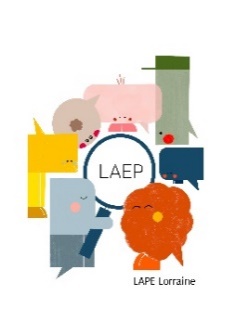 (Lieux d’Accueil Parents Enfants de Lorraine)Metz, le 19 février 2024Madame, Monsieur,	La prochaine réunion de travail, occasion de notre Assemblée Générale ordinaire et d’un AG extraordinaire se tiendra le : Déroulement de cette journée :9h à 9h 30 : Accueil à la salle des banquets (1er étage) au CILM de Laxou-Maxéville 23 rue de la Meuse 54420 Laxou9h 30 : visite et présentation du Lieu d’Accueil Enfants Parents l’Envol».10h00 à 12h 00 : Assemblée Générale extraordinaire modifiant l’article 6 de nos statuts définissant la qualité de membre de notre association, suivie de l’Assemblée Générale ordinaire annuelle. 12h 30 repas au Mama Betty 401 avenue de Boufflers à Laxou14h à 16h 15 : intervention de Madame Sarah HATUNA, psychologue et responsable du pôle Parentalité-Famille-Jeunesse et accueillante au Café des parents.de l’Ecole des Parents et des Educateurs de Moselle sur le thème du jour.16h 30 fin des travauxN'hésitez pas à nous appeler pour tout renseignement complémentaire.En attendant cette prochaine journée, nous vous adressons, Madame, Monsieur, nos sincères salutations.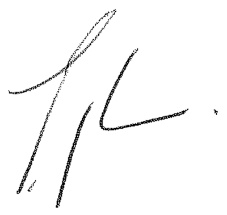 La Présidente : Sylvie LogelinLe compte-rendu de notre dernière journée de travail est sur www.lapelor.net rubrique « documentation et comptes-rendus »Coupon réponse à renvoyer avant le 15 mars uniquement par mail à:Nom prénom:Adresse électronique (obligatoire) : Nom Adresse de l’employeur :Téléphone :  Je participerai à la journée du 28 mars 2024* je participerai au matin uniquement* Je participerai à l’après-midi uniquement* Je participerai au repas (19€ à régler sur place)* Ou possibilité de prendre votre repas tiré du sac au CILM si vous le souhaitezJe souhaite manger ⃝ Parmentier de cochon confit - Salade ⃝ Fish N’Chips - frites ⃝ Gnocchi au Gorgonzola Epinards (merci de cocher et retenir votre choix) Je ne suis pas adhérent et je règlerai sur place par chèque ma participation de 25 € à l’ordre de LAPE Lorraine Pour les adhérents à notre association qui seraient absents à l'assemblée générale :  je suis adhérent et ne peux être présent à cette journée, je donne mon pouvoir à (nom et adresse)*:Signature*merci de cocher